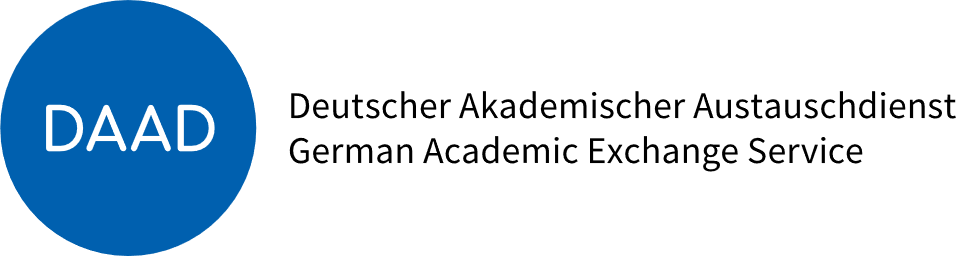 Tätigkeitsdarstellung für ProjektpersonalFIT – Förderung internationaler Talente in Studium und ArbeitsmarktHinweis:
Bitte kopieren Sie die gesamte Tabelle, wenn Sie weitere Personalstellen hinzufügen möchten. Wählen Sie dabei bitte eine fortlaufende Nummerierung der Stellen (Personal 1, Personal 2 etc.).Name der HochschuleProjekt-IDPersonal 1Stellenbezeichnung: Stellenbezeichnung: Formwiss. Mitarbeiter wiss. Hilfskraft Formsonstiges Personal stud. Hilfskraft EntgeltgruppeTarifform (z.B. TVL, TVöD)Organisatorische Eingliederung des Arbeitsplatzes (z.B. International Office, Fachbereich, Career Center)Umfang der Beschäftigung vollzeitbeschäftigt mit 1,0 VZKdavon mit      VZK für FIT zuständig teilzeitbeschäftigt mit      VZKdavon mit      VZK für FIT zuständigBeschreibung der projektbezogenen TätigkeitenBeschreibung der projektbezogenen TätigkeitenZeitanteil in % (insgesamt 100% bezogenen auf den o.g. VZK für das Projekt)